Сумська міська радаVІІ СКЛИКАННЯ               СЕСІЯРІШЕННЯвід                       2018 року №       -МРм. СумиРозглянувши звернення юридичної особи, надані документи,                     ураховуючи рішення Сумської міської ради від 26 квітня 2017 року                           № 2060-МР «Про затвердження проекту землеустрою щодо відведення  земельної ділянки та надання в постійне користування Сумському філіалу Державного науково-дослідного інституту з лабораторної діагностики та ветеринарно-санітарної експертизи», наказ Державного науково-дослідного інституту з лабораторної діагностики та ветеринарно-санітарної експертизи від 19.03.2018 року № 37-ОД «Про припинення діяльності Сумського філіалу Державного науково дослідного інституту з лабораторної діагностики та ветеринарно-санітарної експертизи», протокол засідання постійної комісії з питань архітектури, містобудування, регулювання земельних відносин, природокористування та екології Сумської міської ради                                          від 04.10.2018 № 129, відповідно до статей 12, 83, 92, 123, пункту «в» частини першої статті 141 Земельного кодексу України, керуючись пунктом 34 частини першої статті 26 Закону України «Про місцеве самоврядування в Україні», Сумська міська рада  ВИРІШИЛА:Припинити право постійного користування земельною ділянкою Сумського філіалу Державного науково-дослідного інституту з лабораторної діагностики та ветеринарно-санітарної експертизи загальною площею 0,2605 га за адресою: м. Суми, вул. Люблінська, 17, кадастровий номер 5910136600:19:027:0013.Надати в постійне користування Сумській регіональній державній лабораторії державної служби України з питань безпечності харчових продуктів та захисту споживачів земельну ділянку розташовану за адресою:    м. Суми, вул. Люблінська, 17, площею 0,2605 га, кадастровий номер 5910136600:19:027:0013. Категорія та функціональне призначення земельної ділянки: землі житлової та громадської забудови Сумської міської ради для будівництва та обслуговування будівель закладів охорони здоров’я та соціальної допомоги.Сумський міський голова					                  О.М. ЛисенкоВиконавець: Клименко Ю.М.Ініціатор розгляду питання –– постійна комісія з питань архітектури, містобудування, регулювання земельних відносин, природокористування та екології Сумської міської ради Проект рішення підготовлено департаментом забезпечення ресурсних платежів Сумської міської радиДоповідач – департамент забезпечення ресурсних платежів Сумської міської ради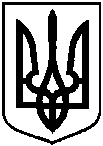 Проектоприлюднено «__»_________2018 р.Про припинення та надання в постійне користування земельної ділянки                       Сумській регіональній державній лабораторії державної служби України з питань безпечності харчових продуктів та захисту споживачів за адресою:                    м. Суми, вул. Люблінська, 17